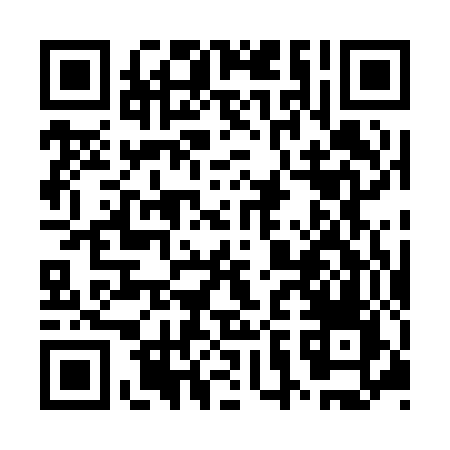 Prayer times for Treuhand-Siedlung, GermanyWed 1 May 2024 - Fri 31 May 2024High Latitude Method: Angle Based RulePrayer Calculation Method: Muslim World LeagueAsar Calculation Method: ShafiPrayer times provided by https://www.salahtimes.comDateDayFajrSunriseDhuhrAsrMaghribIsha1Wed3:065:351:015:048:2810:472Thu3:025:341:015:058:3010:503Fri2:585:321:015:068:3210:544Sat2:555:301:015:068:3310:575Sun2:515:281:015:078:3511:006Mon2:475:261:015:088:3611:037Tue2:475:251:015:088:3811:078Wed2:465:231:015:098:4011:089Thu2:455:211:015:108:4111:0910Fri2:455:201:015:108:4311:0911Sat2:445:181:015:118:4411:1012Sun2:435:161:015:118:4611:1113Mon2:435:151:015:128:4711:1114Tue2:425:131:015:138:4911:1215Wed2:415:121:015:138:5011:1316Thu2:415:101:015:148:5211:1317Fri2:405:091:015:148:5311:1418Sat2:405:081:015:158:5511:1419Sun2:395:061:015:168:5611:1520Mon2:395:051:015:168:5811:1621Tue2:385:041:015:178:5911:1622Wed2:385:021:015:179:0011:1723Thu2:375:011:015:189:0211:1824Fri2:375:001:015:189:0311:1825Sat2:374:591:015:199:0411:1926Sun2:364:581:025:199:0611:1927Mon2:364:571:025:209:0711:2028Tue2:364:561:025:209:0811:2129Wed2:354:551:025:219:0911:2130Thu2:354:541:025:219:1011:2231Fri2:354:531:025:229:1211:22